ECOSISTEMA PRATO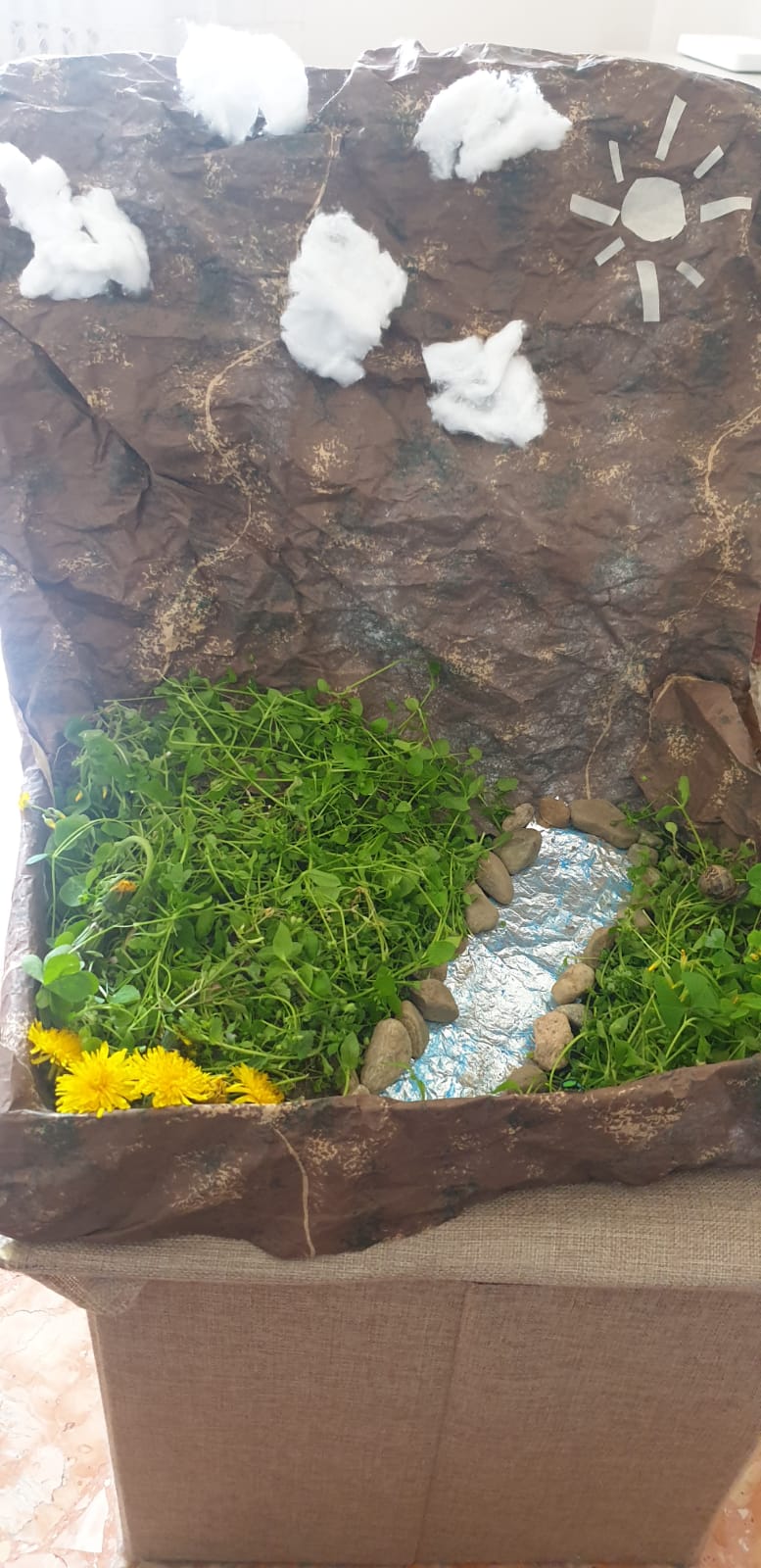 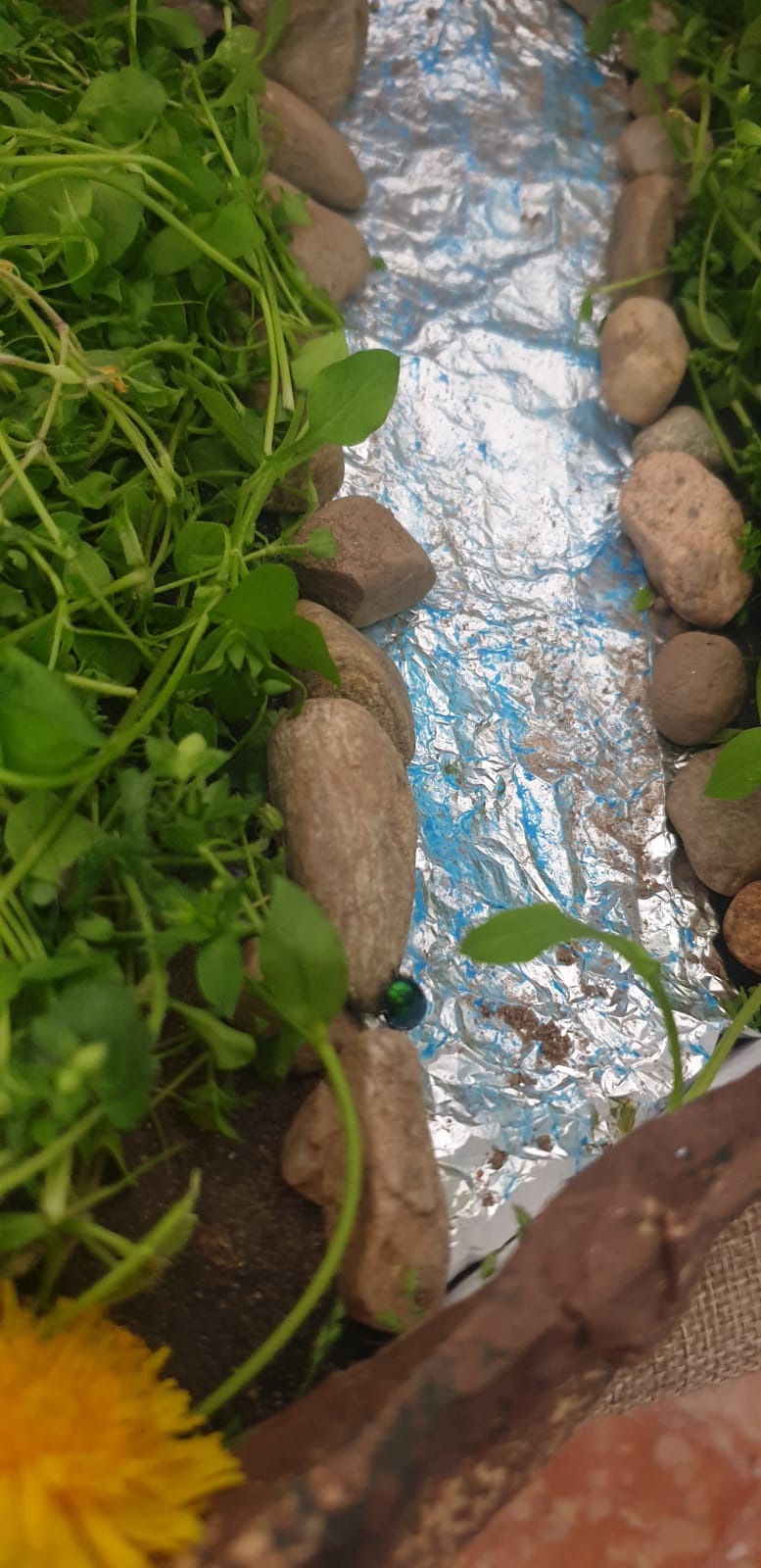 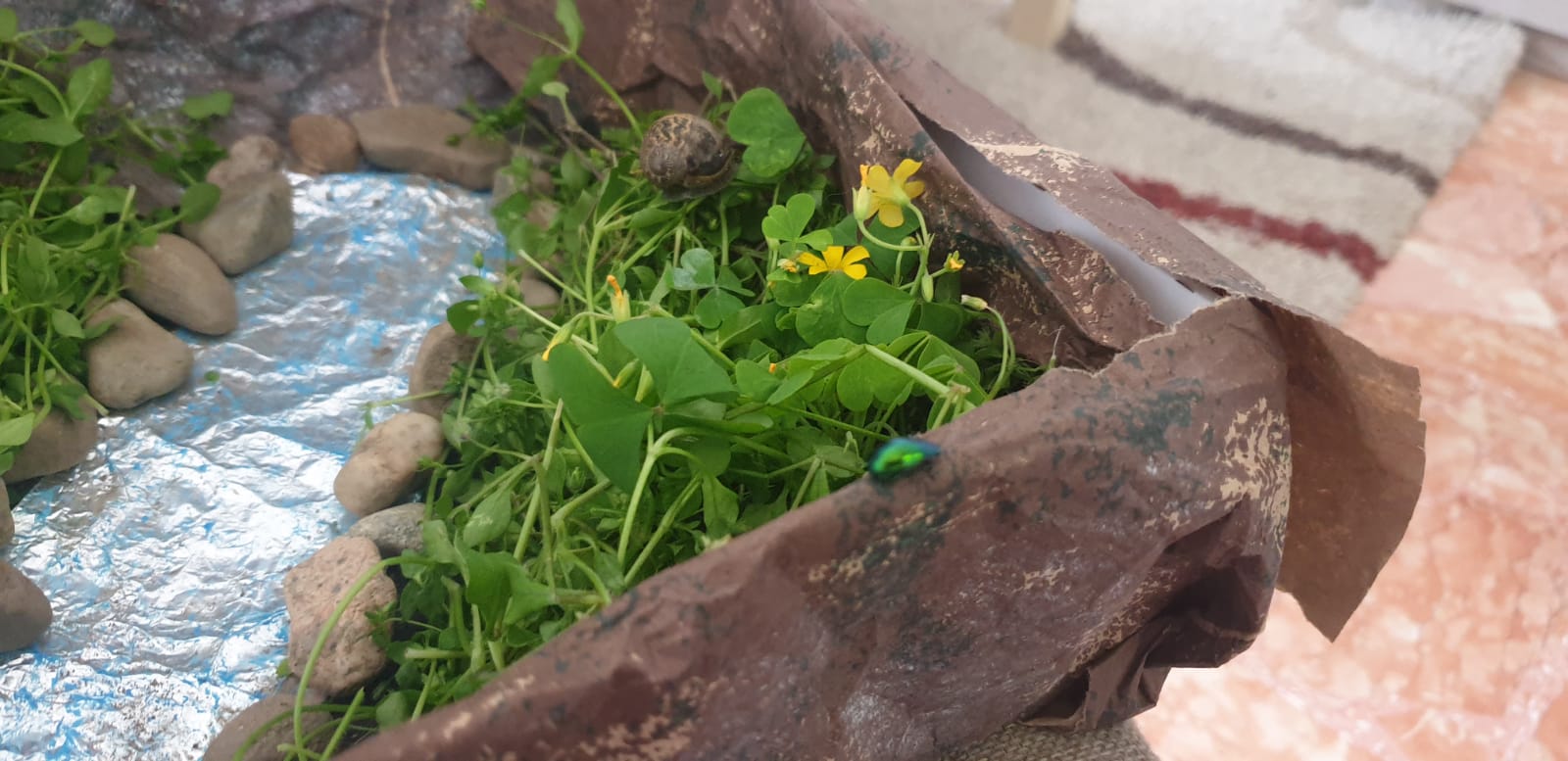 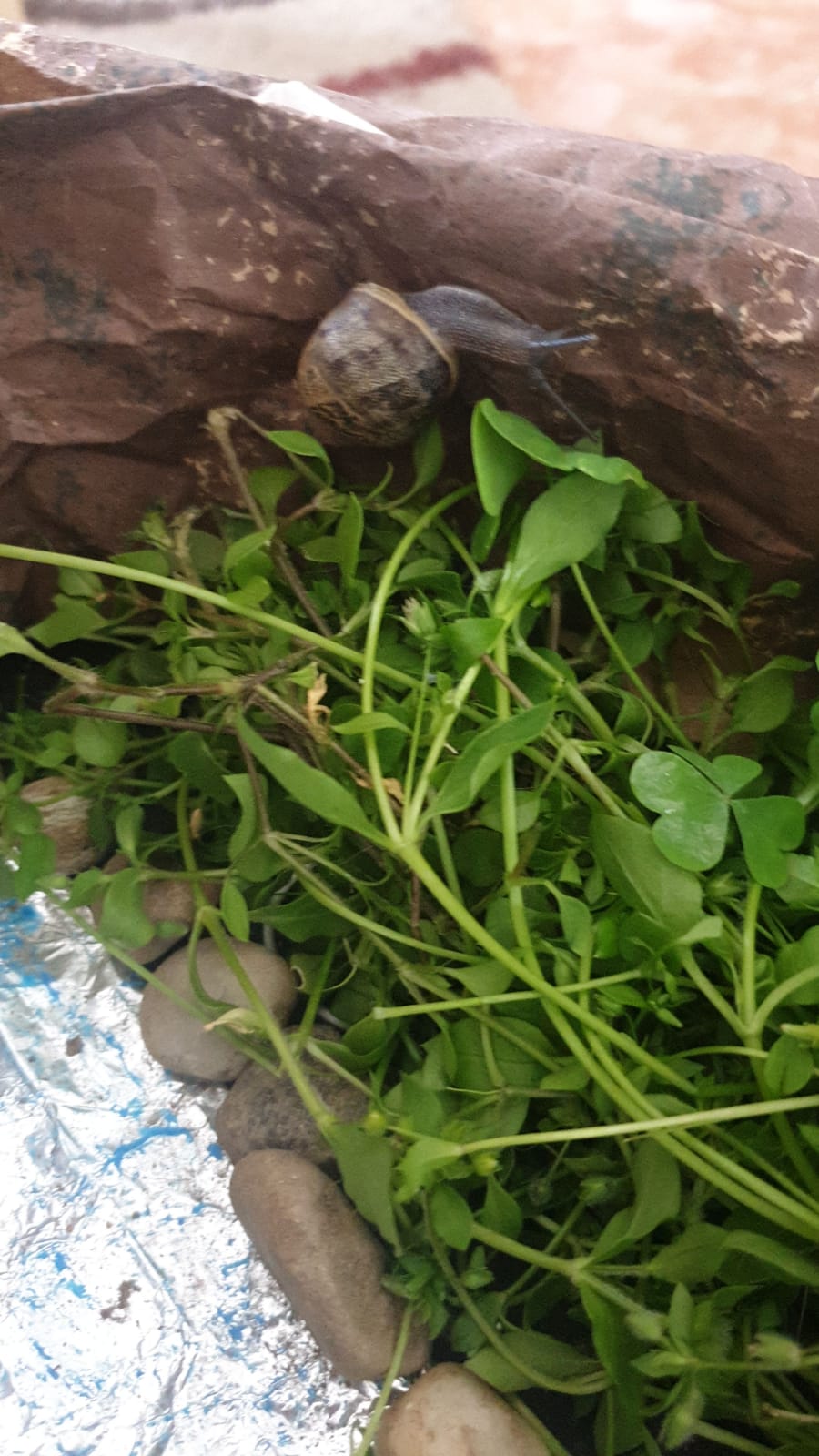 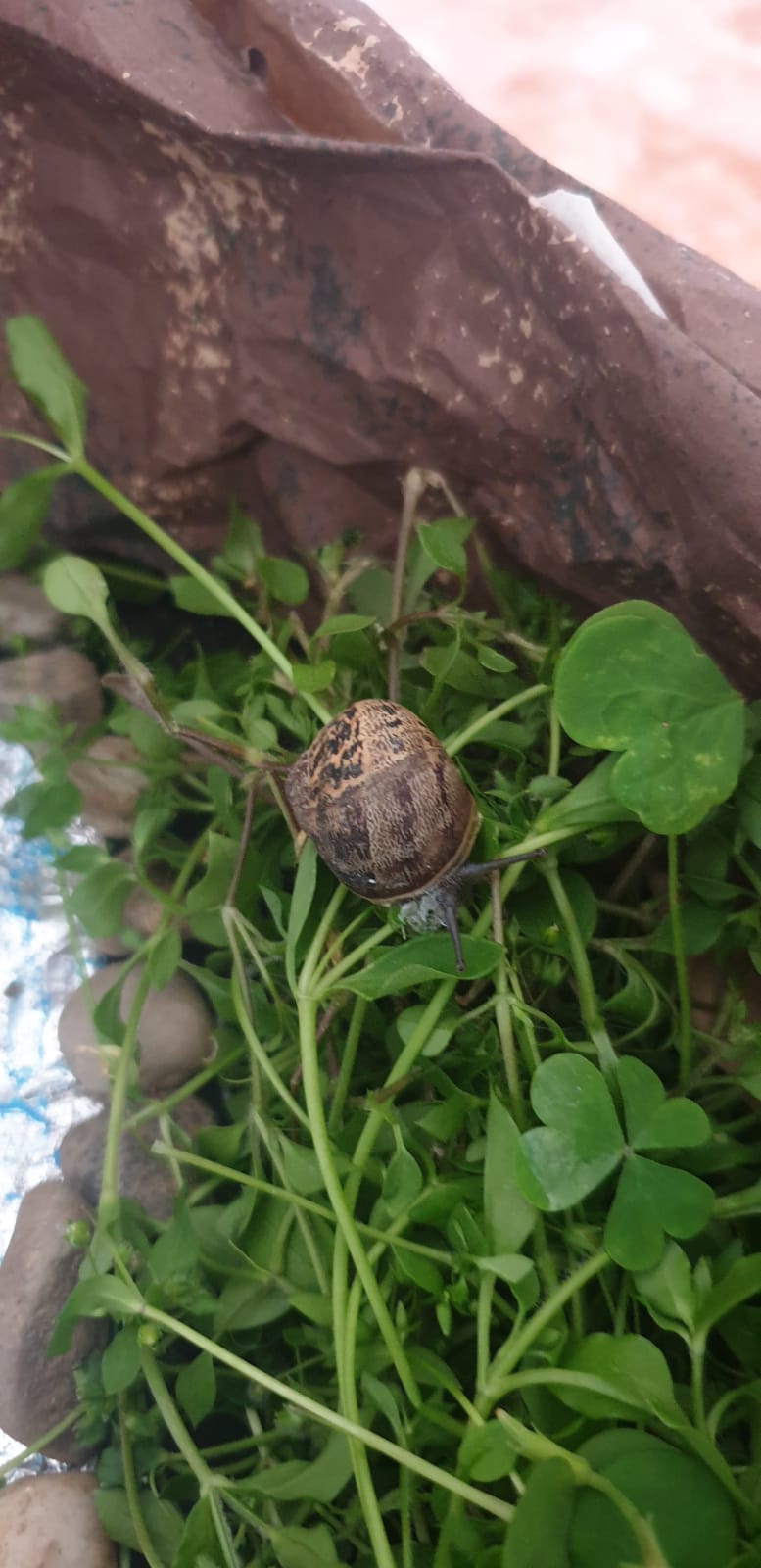 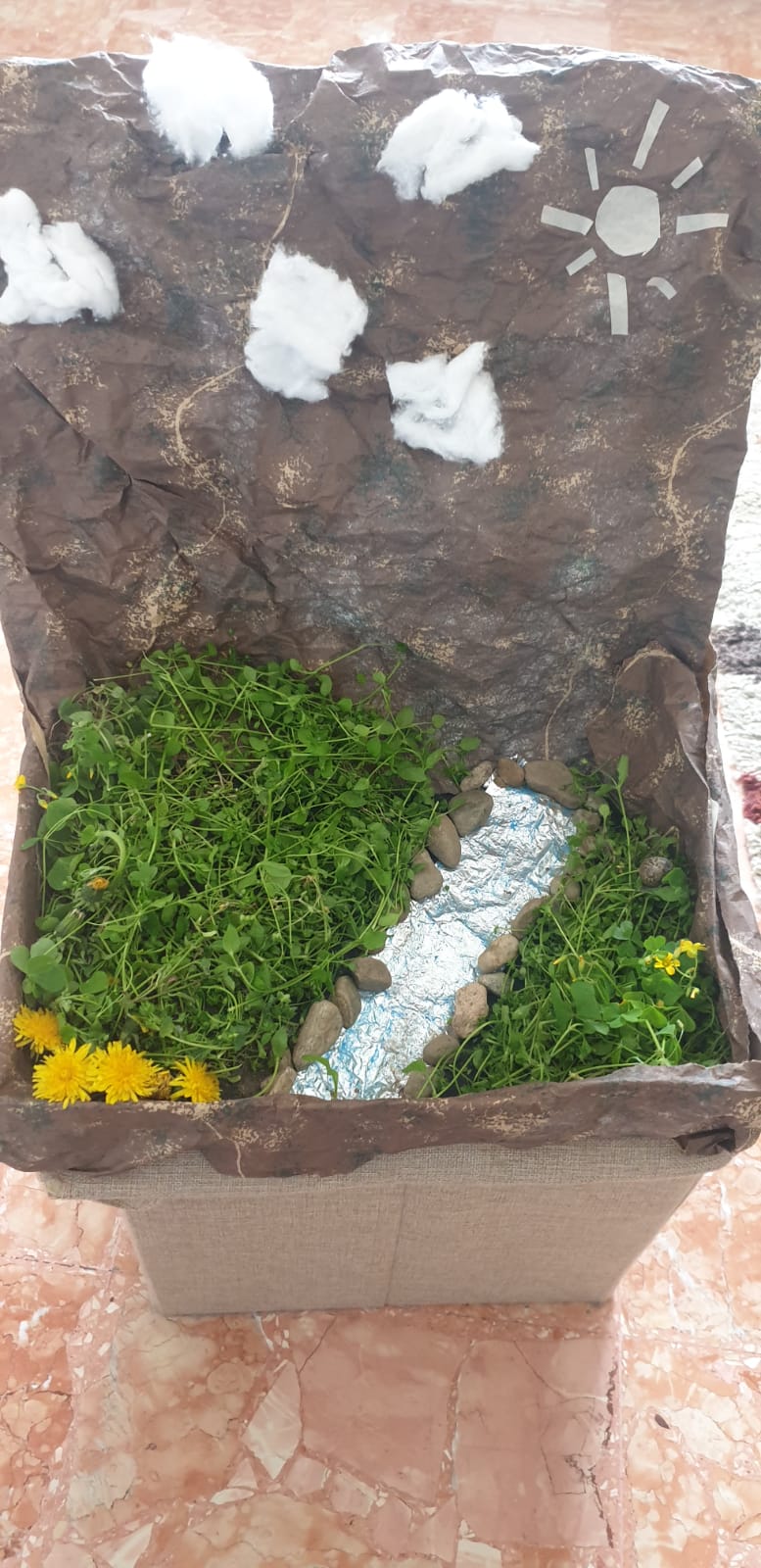 